дүртенсе       сакырылышы	     двадцатое       заседаниеегерменсе         ултырышы                                                 четвертого        созываKАРАР                                                                                   РЕШЕНИЕ   «18»   апрель    2019 й.                     №   109                     «18»  апреля    2019 г.О внесении изменений в решение Совета сельского поселения  Ахметовский сельсовет  муниципального района Кушнаренковский район Республики Башкортостан от 16 декабря 2014 года № 201 «Об утверждении Соглашения между органами местного самоуправления    муниципального района Кушнаренковский район Республики Башкортостан  и сельскими поселениями  сельсоветов  муниципального района Кушнаренковский район Республики Башкортостан о передачесельскому поселению части полномочий муниципального района»Совет сельского поселения Ахметовский сельсовет муниципального района Кушнаренковский район Республики Башкортостан решил: 1. Внести изменения в решение Совета сельского поселения Ахметовский сельсовет  муниципального  района Кушнаренковский район Республики Башкортостан от 16 декабря 2014 года № 201 «Об утверждении Соглашения между органами местного самоуправления    муниципального района Кушнаренковский район Республики Башкортостан  и сельскими поселениями  сельсоветов  муниципального района Кушнаренковский район Республики Башкортостан о передаче сельскому поселению части полномочий муниципального района», изложив пункт 3.2. и пункт 3.3. в следующей редакции: «3.2. Объем иных межбюджетных трансфертов, необходимых для осуществления передаваемых полномочий поселению, определяется исходя из протяженности и состояния автодорог»;«3.3. Финансовые средства перечисляются в течении года».2. Настоящее решение разместить в сети общего доступа «Интернет» на официальном сайте Администрации  сельского поселения Ахметовский сельсовет муниципального района Кушнаренковский район Республики Башкортостан.            3. Контроль над исполнением настоящего решения возложить на постоянную комиссию Совета по развитию предпринимательства, земельным вопросам, благоустройству и экологии.Глава сельского поселения Ахметовский сельсовет муниципального районаКушнаренковский районРеспублики Башкортостан                                                            З.А.ЯлаеваБашkортостан  РеспубликаһыКушнаренко районы муниципаль районыныңӘХмӘТ ауыл советы ауыл билӘмӘһе cоветы452247, Әхмәтауылы, Yзәкурамы, 34Тел. 5-41-33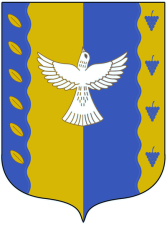 совет сельского поселенияАХМЕТОвский  сельсовет муниципального района Кушнаренковский районреспублики Башкортостан452247, село Ахметово, ул. Центральная, 34Тел. 5-41-33